Community                  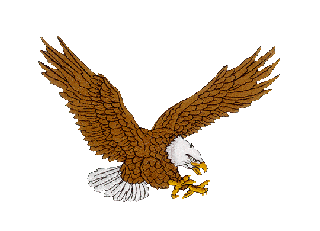     Christian                       School          www.cceaglesschool.org3672 North Western AvenueConnersville,  IN  47331765-827-9600Tuition Structure 2015-2016Registration for all grades – non-refundable	Per student								 $75	Early Registration - By May 1st					 $65Curriculum Rental Fees –non-refundable	Kindergarten								$210	1st – 3rd Grade								$195	4th – 6th Grade								$200	7th – 8th Grade								$210	9th – 12th Grade							$225	Lab Fee – Biology, Middle/High School Art				$ 30If your high school student participates in individualized instruction in a subject, additional fees may apply.Tuition Fees						Per Month		Year	1st child					$235			$2,350	2nd child					$220			$2,200	3rd child					$185			$1,850	4th child					$170			$1,700Half Day Kindergarten				$175			$1,750Tuition is based on a 10 month payment plan beginning on August 1, 2014Payment should be made in the school office by the 1st of each month.  A $25 late fee will be assessed for all late payments.Credit Card and Recurring Payment Plans are AvailableBook fees are due by June 1st in order to secure your child’s placement.A $25Fee applies for each extra-curricular and sports programsThank you for the opportunity to teach your children!